Rohrrahmentüren: Edles aus EdelstahlWerth, Januar 2015. Transparenz und Leichtigkeit prägen die moderne Architektur im Objektbau. Formschöne Profilrahmensysteme von Novoferm mit ihren großzügigen Glasflächen und filigranen Profilen ermöglichen lichte Strukturen von hoher Transparenz. Bisher wahlweise in Aluminium oder Stahl ausgeführt, bietet Novoferm jetzt ganz neu auch Rohrrahmentüren aus dem besonders hochwertigen und glanzvollen Edelstahl für innen und außen. Zeitgemäße Architektur erfährt damit eine ideale Kombination aus Ästhetik und Wertbeständigkeit im Verbund mit Sicherheit und Wartungsfreiheit.Edelstahl ist ein besonders hochwertiger, dabei fast unverwüstlicher Baustoff mit einem breiten Spektrum an Einsatzmöglichkeiten und faszinierenden Erscheinungsformen. Die Vorteile des Materials liegen unter anderem in seiner hohen Korrosionsbeständigkeit, der ausgezeichneten Belastbarkeit, seiner Unempfindlichkeit gegen Beschädigungen und seinen guten Hygieneeigenschaften im Zusammenspiel mit einer modernen, hochwertigen Ästhetik. Mit der neuen Edelstahl-Rohrrahmentür präsentiert Novoferm jetzt ein umfangreiches System mit variantenreichen Beschlägen und Zubehör für flächenbündige ein- und zweiflügelige Brandschutztüren sowie verglaste Brandschutzwände. Die einbaufertigen, formschönen Glasrahmenkonstruktionen aus eigener Produktion überzeugen dank schmalster Profilansichtsbreiten (Blendrahmen/Flügelmass nur 130 mm) mit einer filigranen Gesamtoptik und hoher Transparenz. Mit ihrem edlen Look und dem wertigen, metallischen Oberflächenglanz sind Novoferm Edelstahl-Türen ein effektvoller Blickfang für jeden repräsentativen Objektbau. Eine harmonische Verbindung von Design und Funktionalität. Ideal geeignet für eine moderne, akzentsetzende Architektur. Klassischerweise aber auch überall dort, wo Hygiene und Sauberkeit an erster Stelle stehen. Sicherheit und SchutzDas neue Edelstahl-Profilrahmensystem ist eine konsequente Ergänzung der seit Jahrzehnten bekannten und bewährten Profilrahmensysteme aus Aluminium und Stahl von Novoferm. Mit einem entsprechend starken Leistungsangebot und vergleichbarer Produktvielfalt. Exzellent geeignet beispielsweise für sichere und ästhetisch anspruchsvolle Anwendungen, wie Tür- und Wandelemente, Seitenteile und Oberlichter im Bereich der Rauch- und Brandschutzabschlüsse. Dabei erlauben die statischen Eigenschaften unerreicht filigrane Strukturen. Machbar sind beispielsweise Brandschutztüren gemäß EI30/EI60/EI90 bzw. T30/T60/T90 in Kombination mit Rauchschutzanforderungen und Brandschutzabschlüssen gemäß EI30/EI60/EI90/EI120 bzw. T30/T60/T90. Aber auch feuerhemmende verblechte Rohrrahmentüren nach EI30. Geprüft nach neuester europäischer Brandschutznorm. In der Praxis überzeugen die neuen Edelstahl-Türen gleichermaßen mit hervorragender Wärmedämmung –  beispielsweise mit einem thermisch getrennten System für die Außenanwendung – und erhöhter Einbruchssicherheit ( WK 1-3 nach EN 1627- 1630), ebenso wie mit hoher Stabilität und dauerhaft verschleißfreier Funktionssicherheit.Attraktiv und akzentreichEdelstahl-Türen von Novoferm bieten viele Möglichkeiten für eine hochwertige, akzentuierte Designsprache bis hin ins Detail. Unterschiedliche, ausdrucksstarke Oberflächenstrukturen mit matten oder glänzenden Flächen ermöglichen einen ganz individuellen Look. Wahlweise als dezent geschliffene Standardoberflächen oder auf Kundenwunsch auch blank, gebürstet oder poliert. So werden Türprofile zum echten Blickfang. Formschöne, materialgleiche Schlösser und Beschläge, verdeckt liegende Bänder und Obentürschliesser setzen zusätzliche optische Akzente für eine prägende Raumgestaltung im System. Modernste Fertigung und erstklassige Verarbeitung garantieren eine umfassende Funktionalität, dauerhaften Werterhalt und einfache Pflege. So bieten das Edelstahl-Profilrahmensystem von Novoferm für jede Anforderung die richtige Lösung.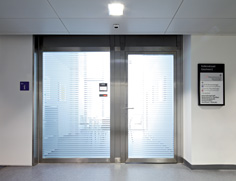 Neue, formschöne Profilrahmensysteme aus Edelstahl von Novoferm.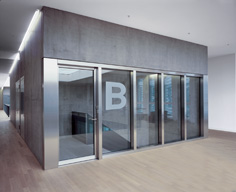 Ein effektvoller Blickfang: Die neuen Edelstahl-Profilrahmensysteme von Novoferm mit ihrer filigranen Optik und hohen Transparenz.Download: Diese und weitere Presseinformationen in Text und Bild finden Sie bitte unter: www.novoferm.de/presse  ► Ordner: BAU> Abdruck frei – Beleg erbeten – Foto: Novoferm <Kontakt für die RedaktionNovoferm Vertriebs GmbHHeike VerbeekSchüttensteiner Straße 2646419 Isselburg (Werth)Tel.  (0 28 50) 9 10 - 4 35Fax. (0 28 50) 9 10 - 6 00 4 35Mail. heike.verbeek@novoferm.de